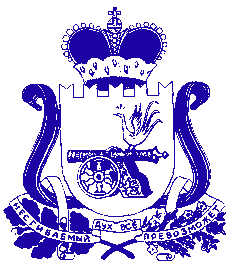 АДМИНИСТРАЦИЯ МУНИЦИПАЛЬНОГО ОБРАЗОВАНИЯ «КРАСНИНСКИЙ РАЙОН»  СМОЛЕНСКОЙ ОБЛАСТИП О С Т А Н О В Л Е Н И Еот 25.03.2023 №  105Об  использовании земельного участка,расположенного на территорииКраснинского района Смоленской области без его предоставления иустановления сервитута В соответствии  с Земельным кодексом Российской Федерации, Постановлением Правительства Российской Федерации от 27.11.2014 года № 1244 «Об утверждении Правил выдачи разрешения на использования земель или земельного участка, находящихся в государственной или муниципальной собственности», Постановлением Администрации Смоленской области от 28.05.2015 года № 302 «Об утверждении Положения о порядке и условиях размещения объектов на землях или земельных участках, находящихся в государственной или муниципальной собственности, без предоставления земельных участков и установления сервитутов», на основании заявления   Администрации Гусинского сельского поселения Краснинского района Смоленской области № 01/0057 от 11.03.2024года,  Администрация муниципального образования «Краснинский район» Смоленской области постановляет: 1. Предоставить  Администрации Гусинского сельского поселения Краснинского района Смоленской области (ОГРН 1056735021265, ИНН 6709004422) (далее - Пользователь), разрешение   на использование  земельного участка,  площадью 432 кв.м. расположенного по адресу: Российская Федерация, Смоленская область, Краснинский район, Гусинское сельское поселение, д. Миганово, ул. Тихая,  в  границах кадастрового  квартала 67:11:0020102, в соответствии с приложенной схемой границ земельного участка на кадастровом плане территории. 2.  Определить вид размещаемого объекта: в целях капитального ремонта линейного объекта местного значения  (улично-дорожная сеть).3.   Установить срок  действия разрешения, указанного в пункте 1 настоящего постановления -11 месяцев.4.   В случае, если использование земельного участка, указанного в пункте 1 настоящего постановления,  привело к порче  либо уничтожению плодородного слоя почвы в границах земельного участка, Пользователь обязан:1) привести такой земельный участок в состояние пригодное для его использования в соответствии с разрешенным использованием;2) выполнить необходимые работы по рекультивации земельного участка.5.   Действие разрешения на использование земельного участка. находящегося в государственной или муниципальной собственности, в целях, указанных в пункте 1 настоящего постановления, прекращается со дня предоставления земельного участка гражданину или юридическому лицу. 6.  Довести до сведения Администрации Гусинского сельского поселения Краснинского района Смоленской области о необходимости :- осуществить приемку в эксплуатацию, размещаемого объекта с участием представителя Администрации муниципального образования «Краснинский район» Смоленской области;- установить охранную зону размещаемого объекта, в соответствии с требованиями федерального законодательства.7. В течение десяти дней со дня принятия настоящего постановления направить копию постановления с приложением схемы границ земельного участка на кадастровом плане территории в федеральный орган исполнительной власти, уполномоченный Правительством Российской Федерации на осуществление государственного земельного надзора.8. Отделу правового и информационного обеспечения Администрации муниципального образования «Краснинский район» Смоленской области (И.А. Малихов) разместить настоящее постановление на сайте муниципального образования «Краснинский район» Смоленской области.9. Контроль за исполнением данного постановления оставляю за собой. Глава муниципального образования«Краснинский район»Смоленской области                                                    		             С.В. Архипенков